Informační centrum OSN v Praze (UN Information Centre Prague, UNIC)www.osn.czTelefon: (+420) 255 711 645Facebook: on.fb.me/WhebQpTwitter: twitter.com/OSNPrahaYouTube: youtube.com/user/iCentrumOSN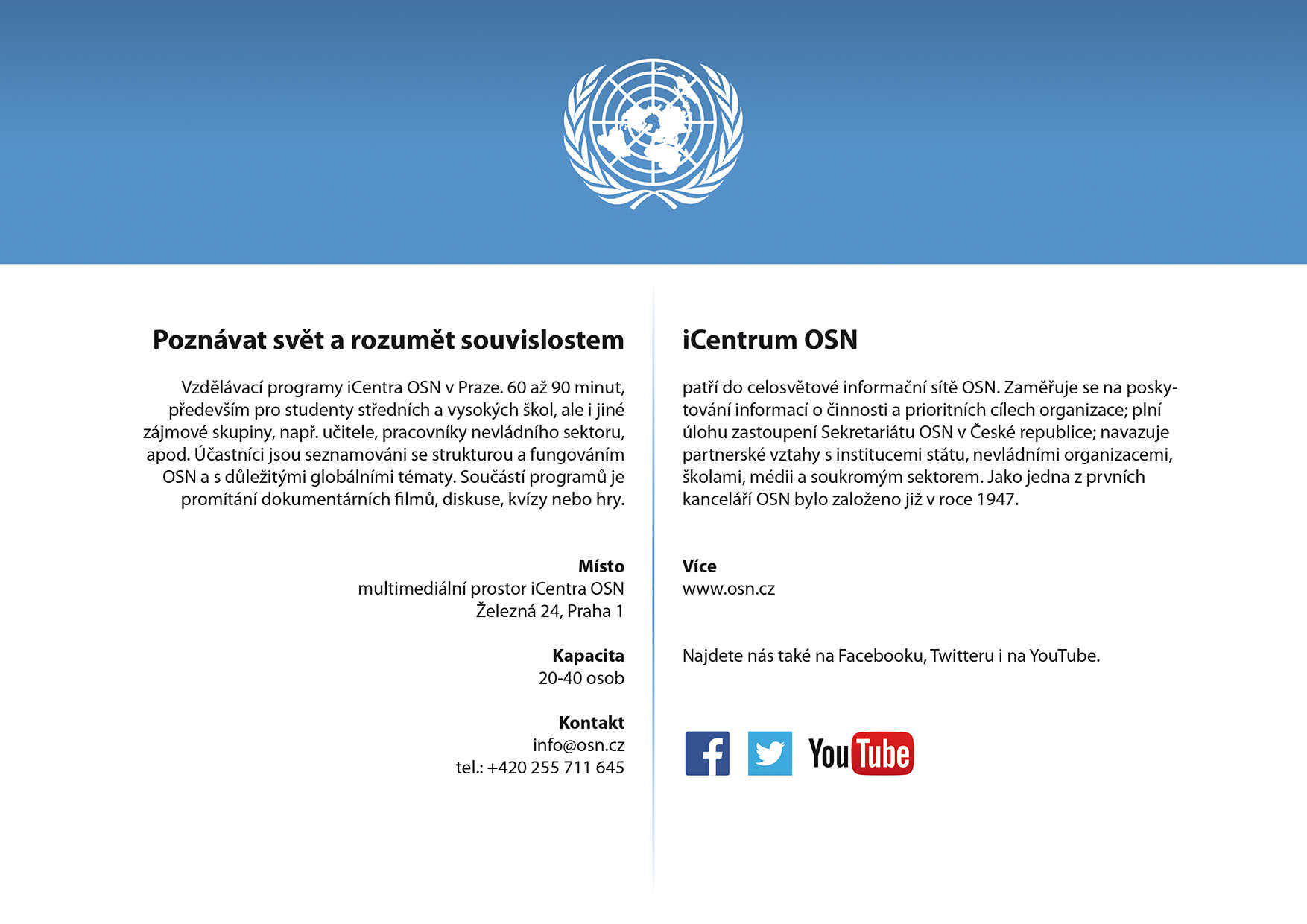 Informační centrum OSN v Praze je součástí celosvětové informační sítě OSN. Zprostředkovává informace o činnosti a prioritních cílech organizace, včetně specializovaných agentur a programů; plní úlohu zastoupení Sekretariátu OSN v České republice; navazuje partnerské vztahy s institucemi státu, nevládními organizacemi, školami, médii i soukromým sektorem. Jako jedna z prvních „poboček“ OSN bylo pražské centrum založeno v roce 1947.http://www.osn.cz/osn-cr/info-centrum-osn/Hlavní činnosti:Provozujeme internetovou stránku OSN v češtině (www.osn.cz);vydáváme tiskové zprávy, publikace a další informační materiály OSN v češtině;elektronicky rozesíláme informace o činnosti OSN (UN INFO on-line);provozujeme veřejnou knihovnu s publikacemi, dokumenty, periodiky avideofilmy OSN;odpovídáme na dotazy veřejnosti týkající se činnosti OSN;organizujeme tiskové konference, přednášky, filmové projekce, diskuze, semináře a výstavy pro studenty, učitele, novináře, odbornou i laickou veřejnost;navazujeme partnerské vztahy se státními orgány, nevládními organizacemi, médii a vzdělávacími institucemi;poskytujeme informační a logistickou podporu projektům z oblasti mezinárodních vztahů, vzdělávání, humanitární a rozvojové pomoci, ochrany menšin apod. (např. Pražský model OSN, Česko proti chudobě, apod.);do sídla OSN v New Yorku podáváme zprávy o situaci v České republice.http://www.osn.cz/osn-cr/cinnost/Školám nabízíme:1.  Poznávat svět a rozumět souvislostemVzdělávací programy iCentra OSN v Praze. 60 až 90 minut, především pro studenty středních a vysokých škol, ale i jiné zájmové skupiny, např. učitele, pracovníky nevládního sektoru, apod. Účastníci jsou seznamováni se strukturou a fungováním OSN a s duležitými globálními tématy. Součástí programu je promítání dokumentárních filmů, diskuse, kvízy nebo hry.Nabídka programů pro školy: http://www.osn.cz/osn-cr/pro-skoly/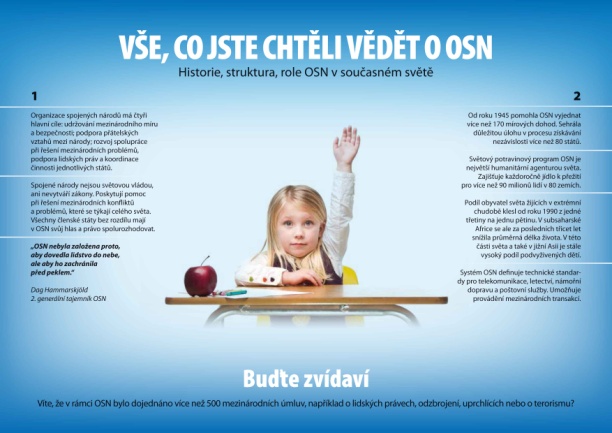 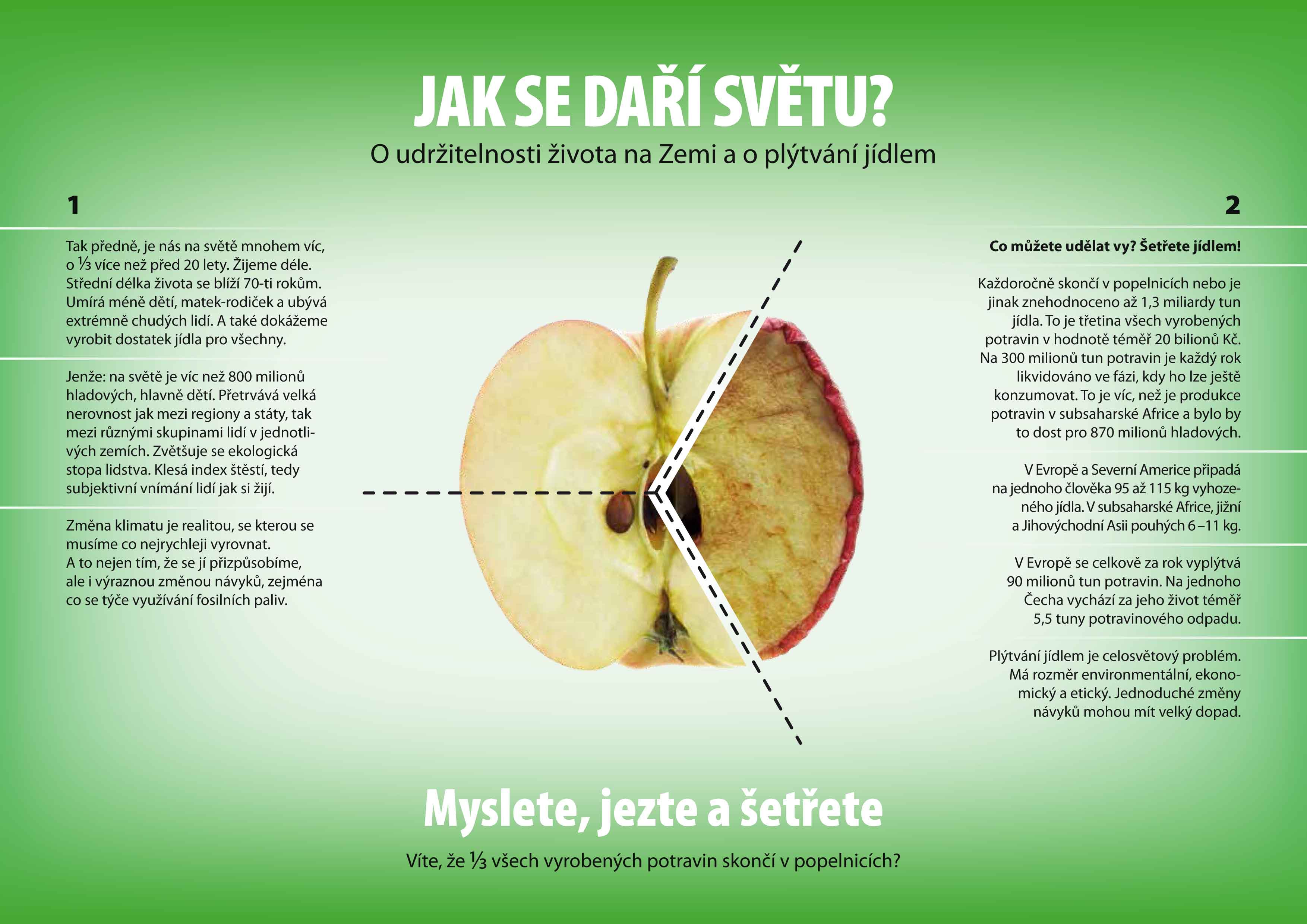 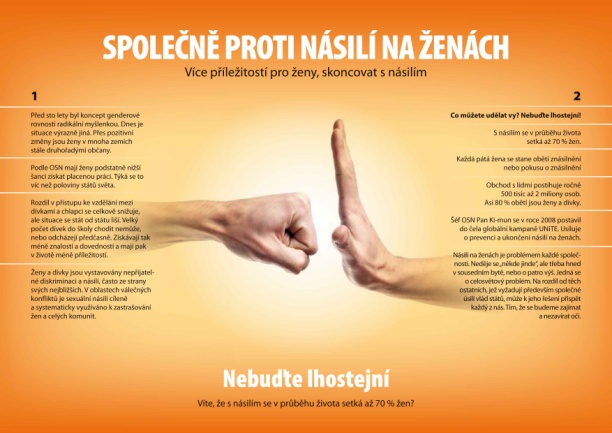 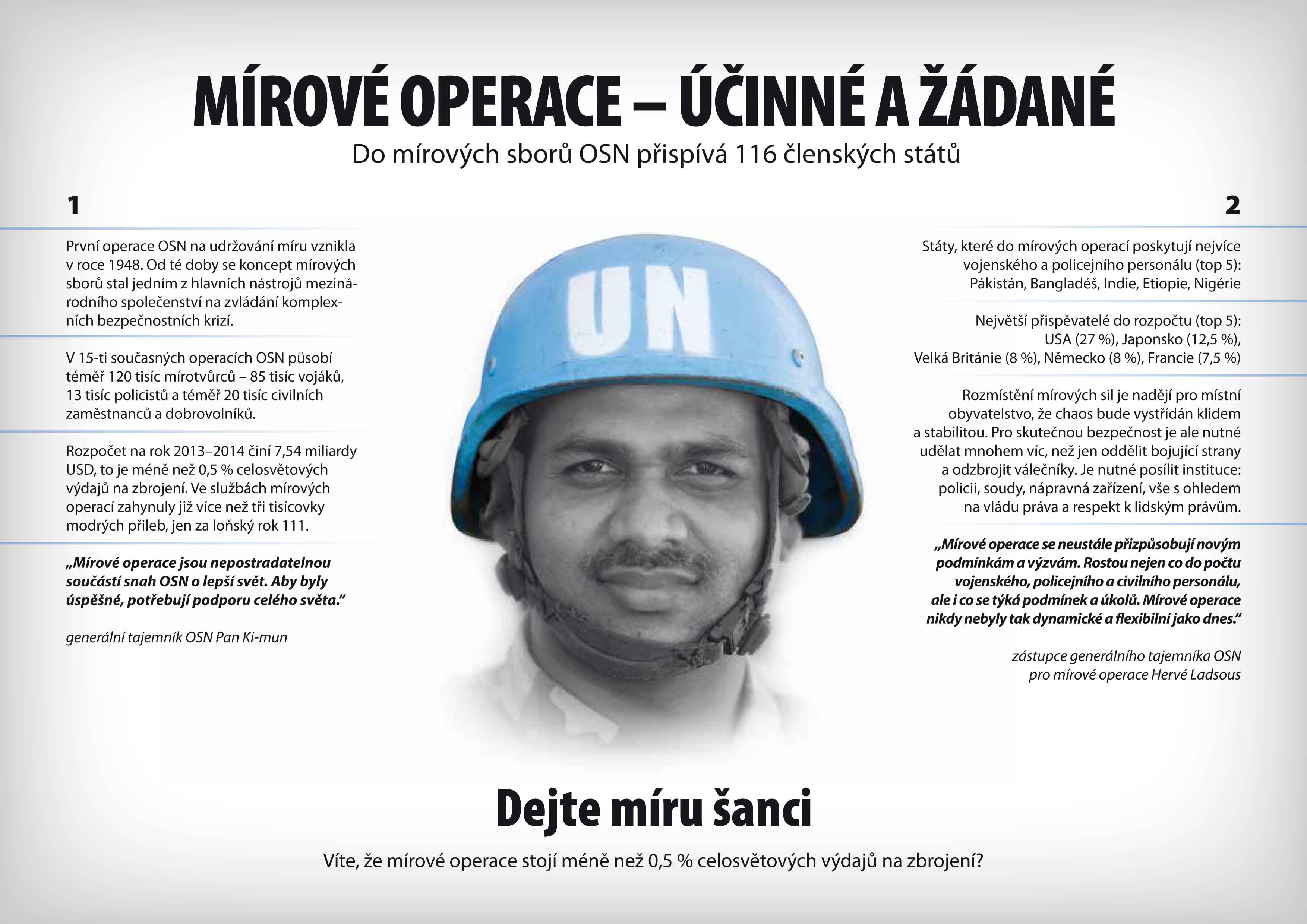 2. Publikace a dokumenty OSN (česky, přístupné on-line i v tištěné verzi, můžeme v případě zájmu dodat)Vše o OSN: Historie, struktura, financováníke stažení: http://www.osn.cz/publikace/Vse-o-OSN-Historie%20struktura/Vše o OSN: Systém organizaceke stažení: http://www.osn.cz/publikace/Vse-o-OSN-System%20organizace/Vše o OSN: Mír a bezpečnost (v tisku, bude k použití a on-line v prlběhu srpna)Vše o OSN: Lidská práva (v tisku, bude k použití a on-line v prlběhu srpna)Fakta a čísla OSN        http://www.osn.cz/soubory/fakta-osn-2005-web.pdfPoslední let Petra Ginze  http://www.osn.cz/publikace/petr-ginz/Cesta k nacistické genocidě http://www.osn.cz/publikace/cesta-k-nacisticke-genocide/Charta OSN   http://www.osn.cz/dokumenty-osn/soubory/charta-organizace-spojenych-narodu-a-statut-mezinarodniho-soudniho-dvora.pdfVšeobecná deklarace lidských práv   http://www.osn.cz/dokumenty-osn/soubory/vseobecna-deklarace-lidskych-prav.pdf3. Filmy OSN s českými titulky jsou na našem YouTube kanálu, některé jsme schopni dodat také na DVD youtube.com/user/iCentrumOSN